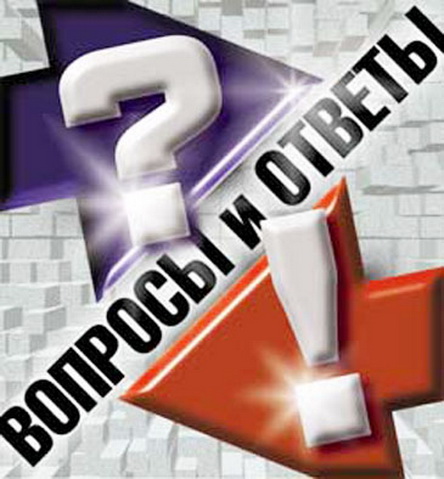 Вопрос: Мой муж зарегистрирован по другому месту жительства, но проживает вместе со мной. Имею ли я право на получение жилищной субсидии?Ответ: Право на получение жилищной субсидии Вы имеете, при этом в соответствии с пунктом 60 Методических рекомендаций по применению Правил предоставления субсидий на оплату жилого помещения и коммунальных услуг при исчислении совокупного дохода семьи для исчисления размера субсидии в обязательном порядке будет учитываться доход Вашего супруга. 